Joseph A. Betz, ArchitectBiographical Resume:Joseph A. Betz is an Ivy League trained architect and academic.  He is Professor and former Chairman of the Department of Architecture and Construction Management at Farmingdale State College, State University of New York and was responsible for all aspects of administration. He has been licensed to practice architecture since 1989 and has more than 20 years of experience as a principal or partner of an architectural design firm. His area of expertise is in design theory, where he teaches the first-year architectural design studio sequence and a senior-level architectural theory course. He also teaches the History of Western Architecture course, which he has worked on since coming to the College in 1992, and has compiled an extensive image collection of buildings from living in Europe.  He has mentored students in design competitions and community service projects.  He has served the as the faculty advisor for the Architectural Construction Technology (ACT) Student Club for more than a quarter century.  Professor Betz’s current area of research is also in design, conceptual combination theory and creativity.  He uses behavioral experiments to measure design methodology in his work.  His research has been supported by a multi-year grant through the National Science Foundation that includes four other major research universities (Stony Brook University, University of Texas at Arlington, University of Cincinnati and Hofstra University). He has also served as an external PhD advisor in the College of Engineering and Applied Sciences at Stony Brook University as an expert in design theory.  Professor Betz is a recipient of the SUNY Chancellor’s Award for Excellence in Teaching (2000), the Farmingdale State College Presidential CARES Award (2016), and has more than 30 publications in the area of architectural pedagogy and design theory. He had chaired for many years the College’s tenure committee and plays a role in mentoring junior faculty at the Department level.  He has also served the public as a member of the Brookhaven Town Planning Board and was recently appointed to the Historic District Advisory Committee for his expertise in architectural history and styles.  He is active and interested in his local civic association, church (homiletics and post-modern theology), baseball umpiring, historical and genealogical societies and is a past Commodore of the Setauket Yacht Club.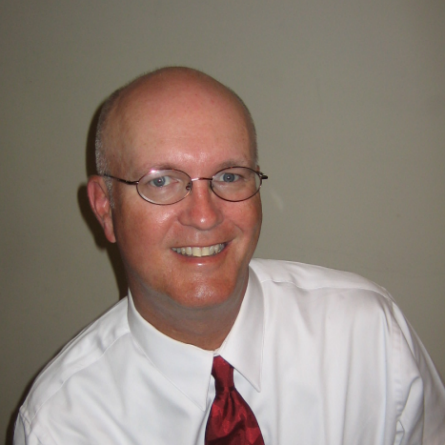 Joseph A. BetzProfessor & former ChairmanDepartment of Architecture &Construction ManagementFarmingdale State CollegeState University of New YorkEducation:Columbia University in the City of New York, NY 
Graduate School of Architecture, Planning and Preservation 
Master of Science, Architecture and Building Design, 1987 
  (Post-Professional Degree)Rensselaer Polytechnic Institute (RPI), Troy, NY 
School of Architecture 
Bachelor of Architecture, 1984 (5-Year Professional Degree) 
Bachelor of Science, Building Science, 1983 
- RPI Rome (Italy) Program, 1982Professional Licensure:Registered Architect, State of New York, No. 20214, 1989/activeRegistered Architect, State of New Jersey, No. 11501, 1991/inactiveLicensed Architect, State of Connecticut, No. 7434, 1991/inactiveNational Certification:National Council of Architectural Registration Boards (NCARB), No. 39198, 1990/active